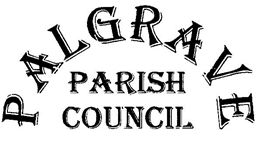       Statement of Significant Variances year ending 31 March 2017ItemYear Ending  31 March 2016£Year Ending 31 March 2017£Variance£Variance%ExplanationPrecept13,23113,9006695%Increased to meet statutory running costs of the Council and contribute towards major projects such as traffic calming.Total Other Receipts4,2683,312-956-22.39%Decreased Local Council Tax Relief grant and £1,200 Locality Award was received in 15/16. Cemetery income increased in 16/17 following a review of charges. Salary Payments9224,1263,204347%No Clerk employed from March 2015 to November 2015 and again from January 2016 to March 2016 i.e. ten months of the previous financial year.  Qualified Clerk appointed May 2016.Total Other Payments9,42125,33915,918168%Increase in other payments can be explained as: larger donation payments namely £4,700 towards new play equipment project, £6,300 on new footway lighting plus £1,300 VAT incurred on this purchase, £3,000 spent on maintenance of church gates off set by £450.00 donation towards this from church and £153 on purchase new dog bin and post. £600 was spent on training new Councillors in 15/16 and no such training was undertaken in 16/17.Fixed Assets and Long Term Assets18,51324,9666,45334.85%Footway lighting and dog bin as detailed above. 